CENTRE FOR RESEARCH AND INDUSTRIAL STAFF PERFORMANCE (CRISP), BHOPAL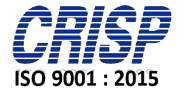  Annexure-1NOTICE INVITING TENDER (NIT) / BIDS FOR PROCUREMENT OF CONSUMABLE ITEMS AND SERVICES FOR VARIOUS DEPARTMENTS OF CRISP, BHOPAL UNDER RATE CONTRACT FOR 12 MONTHS COMMENCING FROM THE DATE OF FINALIZATION OF THE CONTRACT BETWEEN CRISP AND THE BIDDERNIT No. CRISP/ARC/ 2022-23/986 Dated 26.09.2022INDEXPage 1 of 11.INDEX, Notice Inviting tender for procurementAnnexure – 12.About CRISPAnnexure – 23.Note for the guidance of and compliance by the BidderAnnexure –34.Statement giving General Information about the bidders participating in our NIT dated 04.08.2022Annexure – 45.Mandatory Terms and Conditions regulating the procurement of consumables and servicesAnnexure – 56.FORM – B of the Financial Bid for the consumables and services – Training-cum-Production CentreAnnexure – 67.FORM – B of the Financial Bid for the Electrical ItemsAnnexure – 78.FORM – B of the Financial Bid for the Computer PeripheralsAnnexure – 89.FORM – B of the Financial Bid for the Consumables and Services – IT-SWD Deptt.Annexure – 910.FORM – B of the Financial Bid for the Office StationeryAnnexure – 1011.Undertaking for compliance of T&C of tender andCriminal Liability UndertakingAnnexure – 11-A & B